Тема 4. Соединения химических элементовУрок № 29Тема: «Массовая доля компонентов в смеси»Цель: сформировать понятие массовой и объёмной долей; научиться производить расчёты с использованием этих понятий.Оборудование: Таблица Д.И.Менделеева, Таблица растворимости солей, кислот и оснований.Содержание материалаДавайте вспомним, с какими новыми понятиями и терминами мы познакомились на прошлых уроках (кислоты, основания, соли и оксиды).Мы заем, что природная вода не является чистым раствором, в ней содержатся соли кальция, магния. Почему иногда воду называют жесткой, а иногда мягкой? От чего это может зависеть? (от содержащихся в ней солей).-Как можно назвать малую часть от чего-то большого? (Доля)-А если нам нужно узнать малую часть массы вещества от большой массы всей смеси или раствора как можно назвать эту величину (массовая доля).Массовая доля – это отношение массы растворенного вещества к общей массе раствора.Массовую долю обозначают латинской буквой ω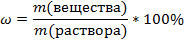 w – массовая доля растворённого вещества
m (в-ва ) – масса растворённого вещества (г, кг)
m (р-ра) – масса раствора (г, кг)Выведите из этой фрмулы формулу массы вещества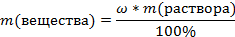 С помощью массовой доли можно выражать состав смеси веществ, причём любой – твёрдой, жидкой или газообразной.Давайте решим задачу на поиск массовой доли вещества в смеси. При выпаривании раствора массой 500 г образовалось 25 г кристаллической соли. Вычислите массовую долю соли в исходном растворе.Вычислите массу соли, которая содержится в 400 г её 20 % - ного раствора.А теперь перейдём к следующему понятию. Это объёмная доля. Это аналогичное понятие массовой доли. Исходя из определения массовой доли, попробуйте сформулировать определение объёмной доли.Объёмная доля – это отношение объёма растворенного вещества к общему объёму смеси.-Объемная доля обозначается латинской буквой ϕ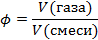 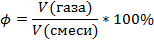 Выведите из этой фрмулы формулу объема вещества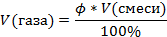 Закрепление материалаТестДомашнее задание: Параграф 24, упр. 2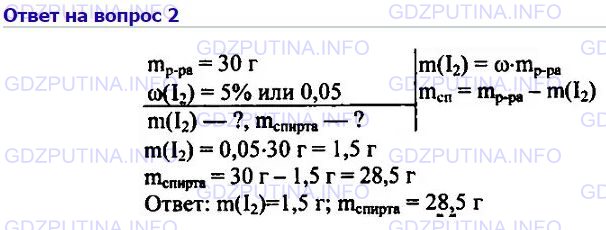 Ключи: 1)а   2).а 3).а  4)а  5)а   6) 3   7) 2  8) в  9) 1  10)2Планируемые результаты обучения.Предметные результаты:                                                                                             Приобретение знания о растворах, массовой доли вещества в растворе.Формирование умения решать задачи на вычисление массовой доли растворенного вещества в растворе.Метапредметные результаты:проводить сравнение, анализ результатов, выделять существенные характеристики объекта;продолжить развивать умение выявлять причинно-следственные связи,уметь организовывать учебное сотрудничество и совместную деятельность с партнерами;продолжить развивать умение использования различных источников для получения химической информации                                                 Личностные результаты:                                                                                                   1. умение управлять своим поведением и познавательной деятельностью;2. определять ценность полученных знаний о массовой доле в личной жизни.Дано:m (р-ра) =500 гm (в-ва) =25 гw = ?Ответ: w = 5%Решение:Подставим цифровые данные в эту формулу и произведем расчетw = 25/500 = 0,05·100=5%Дано:m (р-ра) =400 гw (в-ва) =20% или 0,2m (в-ва = ?Ответ: m (в-ва)=80 гРешение:Подставим цифровые данные в эту формулу и произведем расчетm (в-ва)=400·0,2 =80 г1.Пример однородной смеси:А)Сахар и водаБ)Песок и водаВ)Железо и сераГ)Мел и вода2. Отношение массы растворенного вещества к массе раствора:А)массовая доляБ)молярная массаВ)объемная доляГ)атомная масса3. Пример смеси:А)воздухБ)сахарВ)сераГ)кислород4. Пример смеси:А)водопроводная водаБ)водородВ)кислородГ)алюминий5. Величина объемной доли кислорода в воздухе … %(процент).А) 21  б)  78  в)  16   г)486. К химическим явлениям относится:  1) плавление металла  2) растворение сахара  3) ржавление железа  4) испарение спирта7. Выпариванием можно разделить смесь:1) воды и молока  2) воды и поваренной соли3) воды и угольной пыли  4) воды и уксусной эссенции8. Cпособ, которым можно разделить смесь песка и воды:А) магнит Б)кристаллизацияВ) фильтрованиеГ)дистилляция9. К веществам относится:  1) вода  2) сосулька  3) айсберг  4) льдина10. Ненасыщенный раствор - это раствор с растворимостью меньше 1 г вещества на 100 г воды в котором при данной температуре находится меньше вещества, чем в насыщенном растворе с небольшой концентрацией растворенного вещества с большой концентрацией растворенного вещества